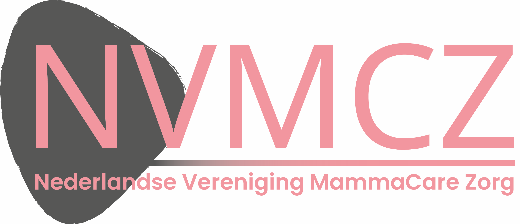 Aanmelding Scholing per mail : info@nvmcz.nlNazorg bij borstkankerNaamadreswoonplaatsE-mailadreslid NVMCZ   Ja  / neeWerkzaam bij :Factuur Bedrijf of prive Maandag 20-3-2023 10.00-15.00Van der Valk s`Hertogenbosch-VughtMaandag18-9-2023 10.00-15.00De Orchideeën Hoeve in LuttelgeestMaandag25-9-2023 10.00-15.00Hajé in NieuwegeinDe prijs bedraagt voor leden € 125,- per persoonDe prijs bedraagt voor leden € 125,- per persoonDe prijs bedraagt voor NIET  leden € 200,- per persoonDe prijs bedraagt voor NIET  leden € 200,- per persoonDe prijs bedraagt voor NIET  leden € 200,- per persoonDit is inclusief de koffie, thee en de lunch.Dit is inclusief de koffie, thee en de lunch.Voor deze scholing zijn studiepunten aangevraagd bij de SEMH, het aantal punten volgt nog.Voor deze scholing zijn studiepunten aangevraagd bij de SEMH, het aantal punten volgt nog.Voor deze scholing zijn studiepunten aangevraagd bij de SEMH, het aantal punten volgt nog.Voor deze scholing zijn studiepunten aangevraagd bij de SEMH, het aantal punten volgt nog.Voor deze scholing zijn studiepunten aangevraagd bij de SEMH, het aantal punten volgt nog.Voor deze scholing zijn studiepunten aangevraagd bij de SEMH, het aantal punten volgt nog.Annuleren is mogelijk tot 14 dagen voor de scholing, daarna wordt er geen restitutie verleend.Annuleren is mogelijk tot 14 dagen voor de scholing, daarna wordt er geen restitutie verleend.Annuleren is mogelijk tot 14 dagen voor de scholing, daarna wordt er geen restitutie verleend.Annuleren is mogelijk tot 14 dagen voor de scholing, daarna wordt er geen restitutie verleend.Annuleren is mogelijk tot 14 dagen voor de scholing, daarna wordt er geen restitutie verleend.Annuleren is mogelijk tot 14 dagen voor de scholing, daarna wordt er geen restitutie verleend.DatumHandtekeningDe adres lijstDe Orcideeën HoeveVan der Valk VughtHajéOosteringweg 34Bosscheweg 2Waterliniedok 18315 PV Luttelgeest5261 AA Vught3433 NV NieuwegeinPost adres NVMCZ Haaksbergerstraat 332 AHaaksbergerstraat 332 A713 EJ Enschede